Женщина в истории. Раиса Кудашева.«В лесу родилась ёлочка…».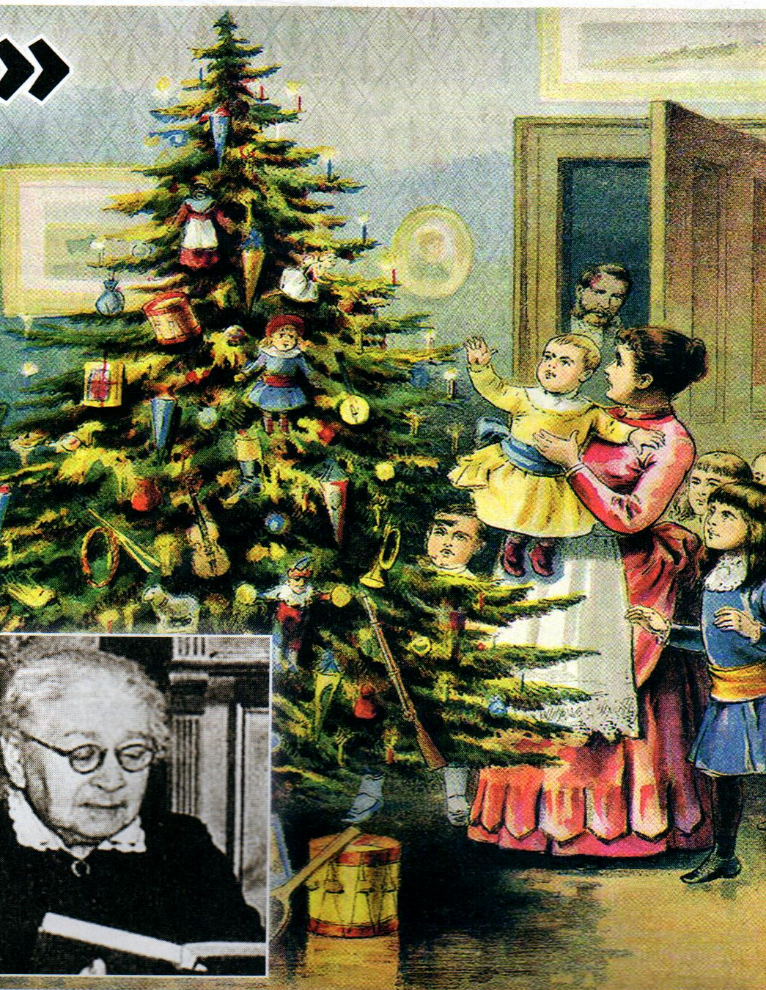 Раиса Адамовна Кудашева родилась 15 августа 1878 года в Москве, в семье чиновника Московского почтамта потомственного дворянина Адама Гедройта, представителя древнего литовского княжеского рода. Раечка вместе с тремя младшими сёстрами росла в любви и заботе, родители в дочерях души не чаяли. Успешно окончив женскую гимназию Марии Пуссель, Рая Гедройц собиралась продолжить образование, мечтая стать профессиональной поэтессой. К тому времени её стихи уже публиковались в московских детских журналах «Светлячок», «Малютка», «Солнышко» и «Подснежник». Правда печаталась она под разными псевдонимами, в основном скрывалась под инициалами «А.Э.» и «Р.К.». Позже Раиса Адамовна объяснила это тем, что известности она не хотела, но и не писать стихи не могла. В 1899 году в журнале «Русская мысль» вышла её первая и последняя повесть для взрослых «Лери» - трогательная история любви девушки из дворянской семьи к русскому офицеру. Но так и осталось неясным, не то она сама пережила такую же любовь, то ли это плод фантазии. Беспечная жизнь в родительском доме внезапно закончилась после скоропостижной смерти отца, единственного кормильца, и Рая, не кичась своим дворянским происхождением, как старшая взяла на себя заботу о матери и младших сёстрах. Пошла в услужение гувернанткой в богатую семью. Она продолжала писать стихи и публиковать их под инициалами – хозяевам могло не понравиться, что гувернантка занимается сочинительством, и ей могли отказать от дома.В 1902 году Раиса служила гувернанткой у вдового князя Алексея Ивановича Кудашева, который очень горевал после утраты любимой супруги и не мог сам уделять внимание маленькому сыну Алёше. Да и женское внимание мальчику было необходимо. Кудашев всерьёз решил, что он больше не будет жениться. Новая гувернантка по-матерински привязалась к тихому и послушному мальчику, который отвечал ей взаимностью.Накануне 1903 года Алёша попросил её помочь ему найти и выучить стишок про ёлочку. Он хотел непременно про ёлочку, чтобы прочесть стишок отцу и его гостям. Вечером, уложив воспитанника спать, она села за письменный стол – сочинять стихотворение. Так родился текст «Ёлочки», ставшей вскоре любимой детской новогодней песней. На следующий день Раиса отнесла стихотворение, как всегда подписанное инициалами, в редакцию журнала «Малютка», где оно и было опубликовано.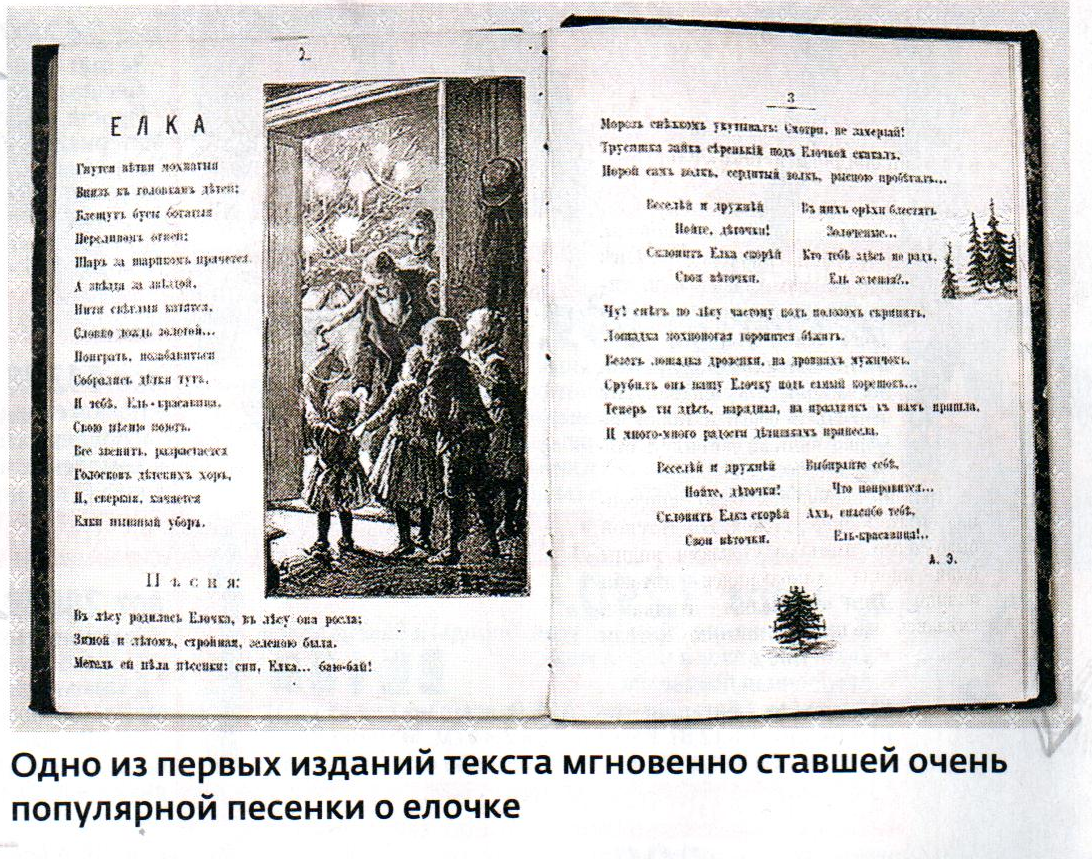 Раиса не сразу заметила, что князь стал проявлять к ней внимание как к женщине. Да и в возрасте разница у них была значительная, и по происхождению князь был выше. Только через три года он сделал Раисе предложение руки и сердца, и она ответила согласием. Она тоже давно полюбила этого немолодого благородного человека. Казалось жизнь наладилась. У Раисы был любимый муж и приёмный сын, ставший ей родным. А тут неожиданно выяснилось, что стихотворение «Ёлочка» стало модной детской песенкой. На музыку часть текста в 1905 году положил композитор-любитель Леонид Карлович Бекман, желая сделать рождественский подарок для своей маленькой дочери Верочки.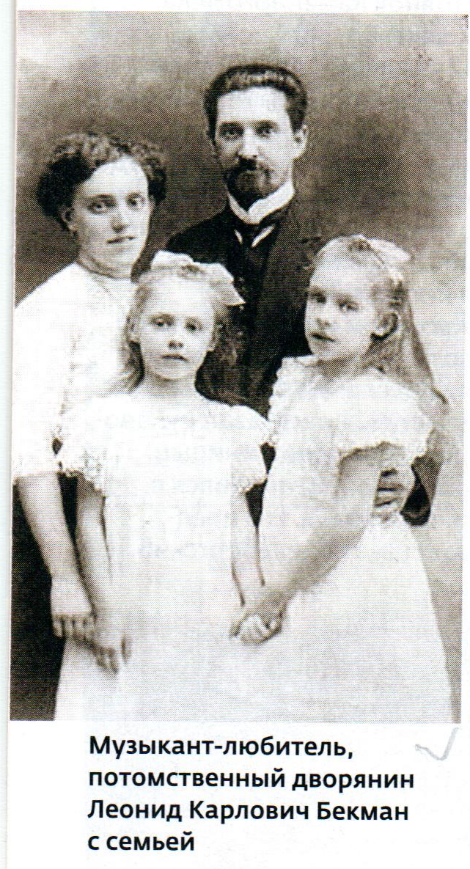 Для песни Бекман выбрал отрывок, написанный четырёхстопным ямбом:В лесу родилась ёлочка,В лесу она росла.Зимой и летом стройная,Зелёная была.Метель ей пела песенку:«Спи, ёлочка бай-бай!»Мороз снежком укутывал:«Смотри, не замерзай!»Песня быстро стала популярной, и Раиса призналась мужу, что пишет стихи и тайно от него печатается в журналах. Призналась, что «Ёлочку» она написала для любимого Алёшеньки. Муж всё понял и не осудил. Беда пришла в 1914 году. Алёша, против воли отца, сбежал на фронт – он горел желанием воевать с Германией. Князь, узнав об этом, слёг с сердечным приступом и вскоре умер. А потом пришла похоронка на Алёшу. Княгиня Раиса Адамовна Кудашева осталась совсем одна в этом страшном мире, изуродованном войной. Обе революции 1917 года она встретила равнодушно, княгиня ушла в себя, в своё горе, и ей не было дела до того, что происходило за стенами её особняка. Она равнодушно переносила голод и холод, рубила топором на дрова последнюю мебель, чтобы хоть как-то обогреть одну комнату. Так же равнодушно она пережила и выселение из особняка.Кудашева смогла устроиться на работу в библиотеку и стала жить «тихой мышкой», поселившись в коммуналке. Никто из коллег и начальства не знал, что эта скромная библиотекарша – автор ставшей популярной в СССР песни «В лесу родилась ёлочка». Песни, исполняемой на всех детских новогодних праздниках по всей стране с 1935 года, когда Новый год, как праздник, был разрешён. Хотя в 1941 году это стихотворение было переиздано в сборнике «Ёлка» издательством «Детиздат» с указанием автора – Раисы Кудашевой.Существует несколько версий-легенд, как к Раисе Адамовне пришла всенародная известность. По одной, она, уже совсем старая и немощная, пришла в Союз писателей к Александру Фадееву с просьбой помочь продуктами или хоть чем-то. Узнав, что она автор знаменитой детской песни, Фадеев проникся сочувствием и для начала распорядился о выдаче Кудашевой продуктового пайка, а потом взял её под свою опеку. По второй версии, опекать Кудашеву стал Максим Горький при похожих обстоятельствах. По третьей – её заметил в коридоре здания Союза писателей секретарь СП Николай Адуев и помог Раисе Адамовне вступить в Союз писателей и получать хоть какие-то привилегии в виде скромных продуктовых наборов. Так или иначе, но с 1948 года стихи Кудашевой начали издавать как отдельными сборниками, так и в коллективных собраниях.Настоящая слава пришла к Раисе Адамовне уже в 80 лет, в 1958 году, после того, как её нашёл корреспондент журнала «Огонёк» Евгений Велтистов и опубликовал в новогоднем номере интервью с ней. Следом вышло интервью с Кудашевой в газете «Вечерняя Москва». Кудашевой стали звонить и писать незнакомые люди и благодарить её за любимую детскую песню.По поводу узаконивания авторства Кудашевой на текст песни нотариально уже при советской власти тоже существуют разные версии. П одной – после её смерти племянник пытался это сделать, но ему отказали – на момент смерти поэтессы срок действия авторского права был другим. По другой – родственница ещё при жизни Раисы Адамовны смогла это сделать, но Кудашева так и не получала положенных ей гонораров с каждого публичного исполнения песни.Княгиня Раиса Адамовна Кудашева закончила свою жизнь 4 ноября 1964 года, так же тихо и скромно, как и жила. На Пятницком кладбище, на памятнике поэтессе выбиты её даты рождения и смерти и первая строка её знаменитой песни: «В лесу родилась ёлочка…»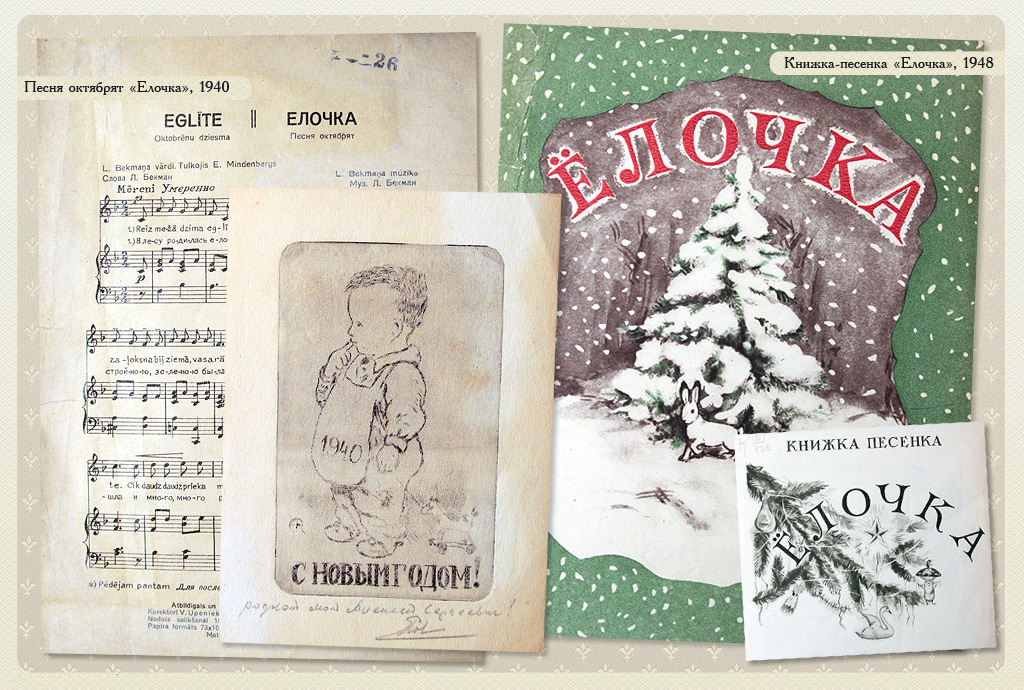 